The control of crystal structure and mechanical property in regenerated cellulose film by coagulation conditions  Tessei Kawano 1, Satoshi Iikubo 1, and Yoshito Andou 1,2*1 Department of Life Science and Systems Engineering, Graduate School of Life Science and Systems Engineering, Kyushu Institute of Technology, 2-4 Hibikino, Wakamatsu, Kitakyushu, Fukuoka 808-0196, Japan2 Collaborative Research Centre for Green Materials on Environmental Technology, Kyushu Institute of Technology, 2-4 Hibikino, Wakamatsu, Kitakyushu, Fukuoka 808-0196, Japan* Correspondence: yando@life.kyutech.ac.jp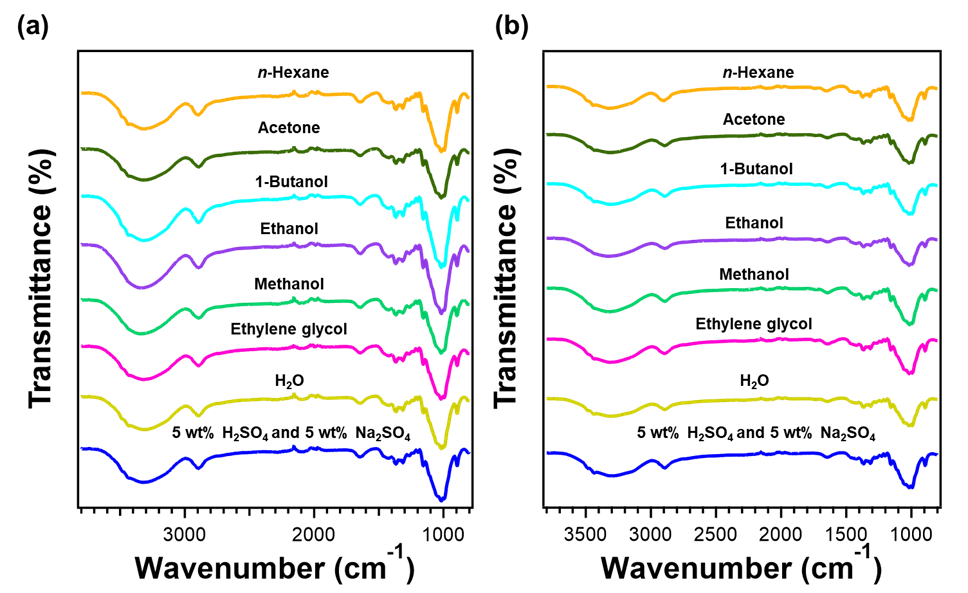 Fig. S1. FT-IR spectra of regenerated cellulose film prepared from (a) CNF and (b) MCC using various solvents as a coagulant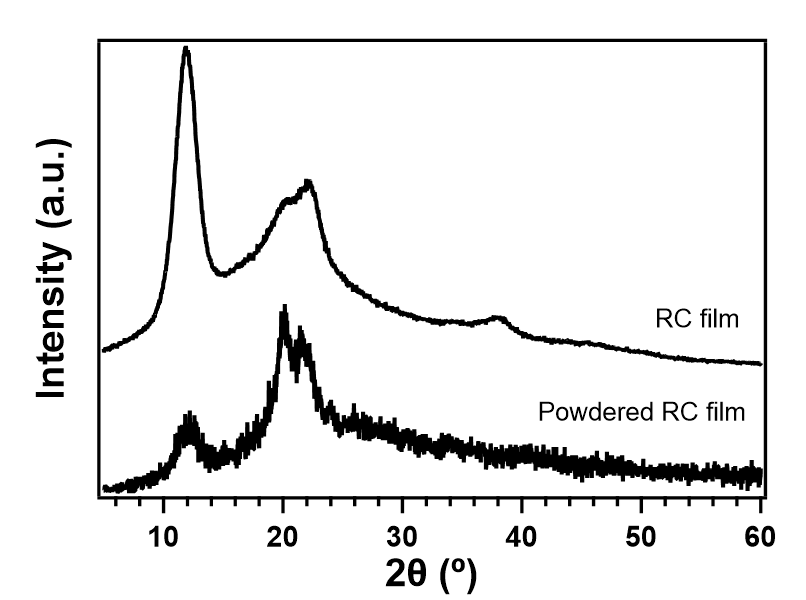 Fig. S2. XRD spectra of the pristine and powdered regenerated cellulose film prepared from MCC through coagulation with 5wt% H2SO4 aqueous solution containing 5 wt% Na2SO4Table S1. Mechanical properties of regenerated cellulose filmsCelluloseCoagulantTensile strength (MPa)Elongation at break (%)Young’s modulus (GPa)CNF5 wt% H2SO4 and 5 wt% Na2SO475.95 ± 1.384.69 ± 0.933.96 ± 0.35CNFH2O75.09 ± 7.555.97 ± 1.843.91 ± 0.25CNFEthylene glycol49.54 ± 4.722.16 ± 0.122.66 ± 0.51CNFMethanol86.75 ± 6.6912.91 ± 2.762.94 ± 0.45CNFEthanol72.57 ± 9.958.92 ± 0.843.39 ± 0.10CNF1-Butanol75.09 ± 9.092.43 ± 0.453.58 ± 0.13CNFAcetone68.89 ± 2.1011.88 ± 1.243.53 ± 0.19CNFn-Hexane48.59 ± 4.378.39 ± 2.032.37 ± 0.12MCC5 wt% H2SO4 and 5 wt% Na2SO475.85 ± 12.142.30 ± 0.364.28 ± 0.79MCCH2O17.04 ± 4.250.79 ± 0.101.89 ± 0.49MCCEthylene glycol27.70 ± 9.851.13 ± 0.112.20 ± 1.15MCCMethanol77.08 ± 8.385.56 ± 2.042.65 ± 0.22MCCEthanol81.31 ± 6.324.15 ± 0.953.21 ± 0.27MCC1-Butanol29.21 ± 4.781.22 ± 0.152.44 ± 0.23MCCAcetone65.83 ± 5.982.38 ± 0.253.25 ± 0.88MCCn-Hexane19.42 ± 2.241.20 ± 0.111.04 ± 0.17